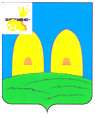 СОВЕТ ДЕПУТАТОВ САВЕЕВСКОГО СЕЛЬСКОГО ПОСЕЛЕНИЯРОСЛАВЛЬСКОГО РАЙОНА СМОЛЕНСКОЙ ОБЛАСТИ РЕШЕНИЯот 23.04.2018 г.                                                                                      № 6Приложение  1к решению     Совета депутатовСавеевского   сельского поселенияРославльского района Смоленской областиот 23.04.2018 года  № 6Источники финансирования дефицита бюджетасельского поселения на 2017 год                                                                                                                                         (тыс.рублей)Приложение № 6                                                   к     решению Совета депутатов Савеевского сельского поселенияРославльского района Смоленской областиот 23.04. 2018 года № 6   Отчет об использовании бюджетных ассигнований   дорожного фонда  Савеевского сельского поселения Рославльского района Смоленской области за  2017год                                                                                                 (в руб.)         Об итогах исполнения бюджета Савеевского сельского поселения Рославльского района Смоленской области за 2017 год           В соответствии с пунктом 7 статьи 81, пунктом 5 статьи 264.2 Бюджетного кодекса Российской Федерации, Положением о бюджетном процессе в муниципальном образовании Савеевского сельского поселения Рославльского района Смоленской области, утвержденным решением Совета депутатов Савеевского сельского поселения Рославльского района  Смоленской областиСовет депутатов Савеевского сельского поселения Рославльского района  Смоленской областиРЕШИЛ:        1.Утвердить отчет об исполнении бюджета Савеевского сельского поселения Рославльского района Смоленской области (далее - бюджет Савеевского сельского поселения) за  2017 год по доходам в сумме 5433,2 тыс.рублей,  по расходам в сумме 3161,9 тыс. рублей, с превышением доходов над расходами (профицит бюджета) сельского поселения в сумме 2271,2 тыс.рублей.       2. Утвердить следующие показатели по исполнению Савеевского сельского поселения за  2017 год:1) источников финансирования дефицита бюджета сельского поселения согласно приложению 1;2) объема поступлений доходов бюджета сельского поселения согласно приложению 2;3) объема безвозмездных поступлений в бюджет сельского поселения согласно приложению 3;4) расходов бюджета сельского поселения согласно приложению 4.      3.Утвердить отчет об использовании средств дорожного фонда согласно приложению 5.      4. Утвердить отчет об использовании бюджетных ассигнований резервного фонда Администрации Савеевского сельского поселения Рославльского района Смоленской области согласно приложению 6.      5. Настоящее решение подлежит опубликованию в газете «Рославльская правда» и на официальном сайте Администрации Савеевского сельского поселения Рославльского района Смоленской области в информационно-телекаммуникационной сети «Интернет».       4. Контроль за исполнением настоящего решения возложить на депутатскую комиссию по бюджету, финансовой и налоговой политике, по вопросам муниципального имущества (Г.Н. Цыганкова).Глава муниципального образования Савеевского сельского поселения Рославльского района Смоленской области          Иванов С.В.КодНаименование кода группы, подгруппы, статьи, вида источника финансирования дефицитов бюджетов, кода классификации операций сектора государственного управления, относящихся к источникам финансирования дефицитов бюджетовСумма план на 2017гСумма факт2017г123401000000000000000ИСТОЧНИКИ ВНУТРЕННЕГО ФИНАНСИРОВАНИЯ ДЕФИЦИТОВ БЮДЖЕТОВ-2271245,5101050000000000000Изменение остатков средств на счетах по учету средств бюджета-2271245,5101050000000000500Увеличение остатков средств бюджетов-4613590,00-5433163,7501050200000000500Увеличение прочих остатков средств бюджетов-4613590,00-5433163,7501050201000000510Увеличение прочих остатков денежных средств бюджетов-4613590,00-5433163,7501050201100000510Увеличение прочих остатков денежных средств бюджетов сельских поселений-4613590,00-5433163,7501050000000000600Уменьшение остатков средств бюджетов4613590,003161918,2401050200000000600Уменьшение прочих остатков средств бюджетов4613590,003161918,2401050201000000610Уменьшение прочих остатков денежных средств бюджетов4613590,003161918,2401050201100000610Уменьшение прочих остатков денежных средств бюджета сельского поселения4613590,003161918,24Приложение №2                                                Приложение №3                                                Приложение №3                                                Приложение №3к решению Совета депутатов Савеевского сельского поселения Рославльского района  Смоленской областик решению Совета депутатов Савеевского сельского поселения Рославльского района  Смоленской областик решению Совета депутатов Савеевского сельского поселения Рославльского района  Смоленской областиот                          № от                          № от                          № Приложение №4
к решению Совета депутатов Савеевского сельского поселения Рославльского района  Смоленской областиот  23.04.2018г. №6Приложение №4
к решению Совета депутатов Савеевского сельского поселения Рославльского района  Смоленской областиот  23.04.2018г. №6Приложение №4
к решению Совета депутатов Савеевского сельского поселения Рославльского района  Смоленской областиот  23.04.2018г. №6Ведомственная структура расходов бюджета Савеевского сельского поселения Рославльского района Смоленской области на 2017 годВедомственная структура расходов бюджета Савеевского сельского поселения Рославльского района Смоленской области на 2017 годВедомственная структура расходов бюджета Савеевского сельского поселения Рославльского района Смоленской области на 2017 годВедомственная структура расходов бюджета Савеевского сельского поселения Рославльского района Смоленской области на 2017 годВедомственная структура расходов бюджета Савеевского сельского поселения Рославльского района Смоленской области на 2017 годВедомственная структура расходов бюджета Савеевского сельского поселения Рославльского района Смоленской области на 2017 годВедомственная структура расходов бюджета Савеевского сельского поселения Рославльского района Смоленской области на 2017 годВедомственная структура расходов бюджета Савеевского сельского поселения Рославльского района Смоленской области на 2017 годВедомственная структура расходов бюджета Савеевского сельского поселения Рославльского района Смоленской области на 2017 годВедомственная структура расходов бюджета Савеевского сельского поселения Рославльского района Смоленской области на 2017 годВедомственная структура расходов бюджета Савеевского сельского поселения Рославльского района Смоленской области на 2017 годВедомственная структура расходов бюджета Савеевского сельского поселения Рославльского района Смоленской области на 2017 годВедомственная структура расходов бюджета Савеевского сельского поселения Рославльского района Смоленской области на 2017 годВедомственная структура расходов бюджета Савеевского сельского поселения Рославльского района Смоленской области на 2017 годВедомственная структура расходов бюджета Савеевского сельского поселения Рославльского района Смоленской области на 2017 годВедомственная структура расходов бюджета Савеевского сельского поселения Рославльского района Смоленской области на 2017 годВедомственная структура расходов бюджета Савеевского сельского поселения Рославльского района Смоленской области на 2017 годВедомственная структура расходов бюджета Савеевского сельского поселения Рославльского района Смоленской области на 2017 годВедомственная структура расходов бюджета Савеевского сельского поселения Рославльского района Смоленской области на 2017 годВедомственная структура расходов бюджета Савеевского сельского поселения Рославльского района Смоленской области на 2017 годВедомственная структура расходов бюджета Савеевского сельского поселения Рославльского района Смоленской области на 2017 годВедомственная структура расходов бюджета Савеевского сельского поселения Рославльского района Смоленской области на 2017 годВедомственная структура расходов бюджета Савеевского сельского поселения Рославльского района Смоленской области на 2017 годВедомственная структура расходов бюджета Савеевского сельского поселения Рославльского района Смоленской области на 2017 годВедомственная структура расходов бюджета Савеевского сельского поселения Рославльского района Смоленской области на 2017 годВедомственная структура расходов бюджета Савеевского сельского поселения Рославльского района Смоленской области на 2017 годВедомственная структура расходов бюджета Савеевского сельского поселения Рославльского района Смоленской области на 2017 годВедомственная структура расходов бюджета Савеевского сельского поселения Рославльского района Смоленской области на 2017 годВедомственная структура расходов бюджета Савеевского сельского поселения Рославльского района Смоленской области на 2017 годВедомственная структура расходов бюджета Савеевского сельского поселения Рославльского района Смоленской области на 2017 годВедомственная структура расходов бюджета Савеевского сельского поселения Рославльского района Смоленской области на 2017 годВедомственная структура расходов бюджета Савеевского сельского поселения Рославльского района Смоленской области на 2017 годВедомственная структура расходов бюджета Савеевского сельского поселения Рославльского района Смоленской области на 2017 годВедомственная структура расходов бюджета Савеевского сельского поселения Рославльского района Смоленской области на 2017 годВедомственная структура расходов бюджета Савеевского сельского поселения Рославльского района Смоленской области на 2017 годВедомственная структура расходов бюджета Савеевского сельского поселения Рославльского района Смоленской области на 2017 годЕдиница измерения: руб.Наименование показателяНаименование показателяВед.Вед.Разд.Разд.Ц.ст.Ц.ст.Расх.Расх.Уточненная роспись/планУточненная роспись/планКасс. расходИсполнение росписи/планаНаименование показателяНаименование показателяВед.Вед.Разд.Разд.Ц.ст.Ц.ст.Расх.Расх.Уточненная роспись/планУточненная роспись/планКасс. расходИсполнение росписи/планаАдминистрация Савеевского сельского поселения Рославльского района  Смоленской областиАдминистрация Савеевского сельского поселения Рославльского района  Смоленской области97597500000000000000000000000000000000004 613 590,004 613 590,003 124 373,8767,72%ОБЩЕГОСУДАРСТВЕННЫЕ ВОПРОСЫОБЩЕГОСУДАРСТВЕННЫЕ ВОПРОСЫ97597501000100000000000000000000000000001 933 250,001 933 250,001 799 457,8293,08%Функционирование высшего должностного лица субъекта Российской Федерации и муниципального образованияФункционирование высшего должностного лица субъекта Российской Федерации и муниципального образования9759750102010200000000000000000000000000431 200,00431 200,00429 920,8899,70%Обеспечение деятельности представительного органа муниципального образованияОбеспечение деятельности представительного органа муниципального образования9759750102010276000000007600000000000000431 200,00431 200,00429 920,8899,70%Глава муниципального образованияГлава муниципального образования9759750102010276100000007610000000000000431 200,00431 200,00429 920,8899,70%Расходы на обеспечение функций органов местного самоуправленияРасходы на обеспечение функций органов местного самоуправления9759750102010276100001407610000140000000431 200,00431 200,00429 920,8899,70%Расходы на выплаты персоналу в целях обеспечения выполнения функций государственными (муниципальными) органами, казенными учреждениями, органами управления государственными внебюджетными фондамиРасходы на выплаты персоналу в целях обеспечения выполнения функций государственными (муниципальными) органами, казенными учреждениями, органами управления государственными внебюджетными фондами9759750102010276100001407610000140100100431 200,00431 200,00429 920,8899,70%Расходы на выплаты персоналу государственных (муниципальных) органовРасходы на выплаты персоналу государственных (муниципальных) органов9759750102010276100001407610000140120120431 200,00431 200,00429 920,8899,70%Функционирование законодательных (представительных) органов государственной власти и представительных органов муниципальных образованийФункционирование законодательных (представительных) органов государственной власти и представительных органов муниципальных образований975975010301030000000000000000000000000051 400,0051 400,0038 523,6074,95%Обеспечение деятельности представительного органа муниципального образованияОбеспечение деятельности представительного органа муниципального образования975975010301037600000000760000000000000051 400,0051 400,0038 523,6074,95%Депутаты представительного органа муниципального образованияДепутаты представительного органа муниципального образования975975010301037620000000762000000000000051 400,0051 400,0038 523,6074,95%Расходы на обеспечение функций органов местного самоуправленияРасходы на обеспечение функций органов местного самоуправления975975010301037620000140762000014000000051 400,0051 400,0038 523,6074,95%Расходы на выплаты персоналу в целях обеспечения выполнения функций государственными (муниципальными) органами, казенными учреждениями, органами управления государственными внебюджетными фондамиРасходы на выплаты персоналу в целях обеспечения выполнения функций государственными (муниципальными) органами, казенными учреждениями, органами управления государственными внебюджетными фондами975975010301037620000140762000014010010051 400,0051 400,0038 523,6074,95%Расходы на выплаты персоналу государственных (муниципальных) органовРасходы на выплаты персоналу государственных (муниципальных) органов975975010301037620000140762000014012012051 400,0051 400,0038 523,6074,95%Функционирование Правительства Российской Федерации, высших исполнительных органов государственной власти субъектов Российской Федерации, местных администрацийФункционирование Правительства Российской Федерации, высших исполнительных органов государственной власти субъектов Российской Федерации, местных администраций97597501040104000000000000000000000000001 386 639,001 386 639,001 306 564,5994,23%Обеспечение деятельности исполнительных органов местных администрацийОбеспечение деятельности исполнительных органов местных администраций97597501040104770000000077000000000000001 386 639,001 386 639,001 306 564,5994,23%Обеспечение деятельности  Администрации Савеевского сельского поселения Рославльского района Смоленской областиОбеспечение деятельности  Администрации Савеевского сельского поселения Рославльского района Смоленской области97597501040104771000000077100000000000001 386 639,001 386 639,001 306 564,5994,23%Расходы на обеспечение функций органов местного самоуправленияРасходы на обеспечение функций органов местного самоуправления97597501040104771000014077100001400000001 386 639,001 386 639,001 306 564,5994,23%Расходы на выплаты персоналу в целях обеспечения выполнения функций государственными (муниципальными) органами, казенными учреждениями, органами управления государственными внебюджетными фондамиРасходы на выплаты персоналу в целях обеспечения выполнения функций государственными (муниципальными) органами, казенными учреждениями, органами управления государственными внебюджетными фондами9759750104010477100001407710000140100100807 480,00807 480,00807 312,0299,98%Расходы на выплаты персоналу государственных (муниципальных) органовРасходы на выплаты персоналу государственных (муниципальных) органов9759750104010477100001407710000140120120807 480,00807 480,00807 312,0299,98%Закупка товаров, работ и услуг для обеспечения государственных (муниципальных) нуждЗакупка товаров, работ и услуг для обеспечения государственных (муниципальных) нужд9759750104010477100001407710000140200200576 339,00576 339,00496 856,1686,21%Иные закупки товаров, работ и услуг для обеспечения государственных (муниципальных) нуждИные закупки товаров, работ и услуг для обеспечения государственных (муниципальных) нужд9759750104010477100001407710000140240240576 339,00576 339,00496 856,1686,21%Иные бюджетные ассигнованияИные бюджетные ассигнования97597501040104771000014077100001408008002 820,002 820,002 396,4184,98%Уплата налогов, сборов и иных платежейУплата налогов, сборов и иных платежей97597501040104771000014077100001408508502 820,002 820,002 396,4184,98%Обеспечение деятельности финансовых, налоговых и таможенных органов и органов финансового (финансово-бюджетного) надзораОбеспечение деятельности финансовых, налоговых и таможенных органов и органов финансового (финансово-бюджетного) надзора975975010601060000000000000000000000000018 511,0018 511,0018 511,00100,00%Межбюджетные трансферты из бюджетов поселений бюджету муниципального района в соответствии с заключенными соглашениямиМежбюджетные трансферты из бюджетов поселений бюджету муниципального района в соответствии с заключенными соглашениями975975010601068100000000810000000000000018 511,0018 511,0018 511,00100,00%Межбюджетные трансферты, передаваемые бюджету муниципального района на осуществление части полномочий по решению вопросов местного значения Администрацией Савеевского сельского поселения  в соответствии с заключенным соглашениемМежбюджетные трансферты, передаваемые бюджету муниципального района на осуществление части полномочий по решению вопросов местного значения Администрацией Савеевского сельского поселения  в соответствии с заключенным соглашением9759750106010681000П019081000П019000000018 511,0018 511,0018 511,00100,00%Межбюджетные трансфертыМежбюджетные трансферты9759750106010681000П019081000П019050050018 511,0018 511,0018 511,00100,00%Иные межбюджетные трансфертыИные межбюджетные трансферты9759750106010681000П019081000П019054054018 511,0018 511,0018 511,00100,00%Резервные фондыРезервные фонды975975011101110000000000000000000000000039 562,2539 562,250,000,00%Резервные фондыРезервные фонды975975011101118900000000890000000000000039 562,2539 562,250,000,00%Расходы за счет средств резервного фонда Администрации Савеевского сельского поселения Рославльского района Смоленской областиРасходы за счет средств резервного фонда Администрации Савеевского сельского поселения Рославльского района Смоленской области975975011101118900028880890002888000000039 562,2539 562,250,000,00%Иные бюджетные ассигнованияИные бюджетные ассигнования975975011101118900028880890002888080080039 562,2539 562,250,000,00%Резервные средстваРезервные средства975975011101118900028880890002888087087039 562,2539 562,250,000,00%Другие общегосударственные вопросыДругие общегосударственные вопросы97597501130113000000000000000000000000005 937,755 937,755 937,75100,00%Резервные фондыРезервные фонды97597501130113890000000089000000000000004 437,754 437,754 437,75100,00%Расходы за счет средств резервного фонда Администрации Савеевского сельского поселения Рославльского района Смоленской областиРасходы за счет средств резервного фонда Администрации Савеевского сельского поселения Рославльского района Смоленской области97597501130113890002888089000288800000004 437,754 437,754 437,75100,00%Закупка товаров, работ и услуг для обеспечения государственных (муниципальных) нуждЗакупка товаров, работ и услуг для обеспечения государственных (муниципальных) нужд97597501130113890002888089000288802002004 437,754 437,754 437,75100,00%Иные закупки товаров, работ и услуг для обеспечения государственных (муниципальных) нуждИные закупки товаров, работ и услуг для обеспечения государственных (муниципальных) нужд97597501130113890002888089000288802402404 437,754 437,754 437,75100,00%Непрограммные расходы органов местного самоуправленияНепрограммные расходы органов местного самоуправления97597501130113980000000098000000000000001 500,001 500,001 500,00100,00% Прочие мероприятия, не включенные в муниципальные программы Прочие мероприятия, не включенные в муниципальные программы97597501130113982000000098200000000000001 500,001 500,001 500,00100,00%Уплата членских взносовУплата членских взносов97597501130113982000041098200004100000001 500,001 500,001 500,00100,00%Иные бюджетные ассигнованияИные бюджетные ассигнования97597501130113982000041098200004108008001 500,001 500,001 500,00100,00%Уплата налогов, сборов и иных платежейУплата налогов, сборов и иных платежей97597501130113982000041098200004108508501 500,001 500,001 500,00100,00%НАЦИОНАЛЬНАЯ ОБОРОНАНАЦИОНАЛЬНАЯ ОБОРОНА975975020002000000000000000000000000000022 600,0022 600,0022 600,00100,00%Мобилизационная и вневойсковая подготовкаМобилизационная и вневойсковая подготовка975975020302030000000000000000000000000022 600,0022 600,0022 600,00100,00%Непрограммные расходы органов местного самоуправленияНепрограммные расходы органов местного самоуправления975975020302039800000000980000000000000022 600,0022 600,0022 600,00100,00%Прочие расходы за счет межбюджетных трансфертов других уровнейПрочие расходы за счет межбюджетных трансфертов других уровней975975020302039810000000981000000000000022 600,0022 600,0022 600,00100,00%Осуществление первичного воинского учета на территориях, где отсутсвуют военные комиссариатыОсуществление первичного воинского учета на территориях, где отсутсвуют военные комиссариаты975975020302039810051180981005118000000022 600,0022 600,0022 600,00100,00%Расходы на выплаты персоналу в целях обеспечения выполнения функций государственными (муниципальными) органами, казенными учреждениями, органами управления государственными внебюджетными фондамиРасходы на выплаты персоналу в целях обеспечения выполнения функций государственными (муниципальными) органами, казенными учреждениями, органами управления государственными внебюджетными фондами975975020302039810051180981005118010010012 700,0012 700,0012 700,00100,00%Расходы на выплаты персоналу государственных (муниципальных) органовРасходы на выплаты персоналу государственных (муниципальных) органов975975020302039810051180981005118012012012 700,0012 700,0012 700,00100,00%Закупка товаров, работ и услуг для обеспечения государственных (муниципальных) нуждЗакупка товаров, работ и услуг для обеспечения государственных (муниципальных) нужд97597502030203981005118098100511802002009 900,009 900,009 900,00100,00%Иные закупки товаров, работ и услуг для обеспечения государственных (муниципальных) нуждИные закупки товаров, работ и услуг для обеспечения государственных (муниципальных) нужд97597502030203981005118098100511802402409 900,009 900,009 900,00100,00%НАЦИОНАЛЬНАЯ БЕЗОПАСНОСТЬ И ПРАВООХРАНИТЕЛЬНАЯ ДЕЯТЕЛЬНОСТЬНАЦИОНАЛЬНАЯ БЕЗОПАСНОСТЬ И ПРАВООХРАНИТЕЛЬНАЯ ДЕЯТЕЛЬНОСТЬ975975030003000000000000000000000000000040 000,0040 000,0012 710,0031,78%Обеспечение пожарной безопасностиОбеспечение пожарной безопасности975975031003100000000000000000000000000040 000,0040 000,0012 710,0031,78%Непрограммные расходы органов местного самоуправленияНепрограммные расходы органов местного самоуправления975975031003109800000000980000000000000040 000,0040 000,0012 710,0031,78%Прочие мероприятия, не включенные в муниципальные программыПрочие мероприятия, не включенные в муниципальные программы975975031003109820000000982000000000000040 000,0040 000,0012 710,0031,78%Предупреждение и ликвидация последствий  чрезвычайных ситуаций и стихийных бедствий природного и техногенного характераПредупреждение и ликвидация последствий  чрезвычайных ситуаций и стихийных бедствий природного и техногенного характера975975031003109820022900982002290000000040 000,0040 000,0012 710,0031,78%Закупка товаров, работ и услуг для обеспечения государственных (муниципальных) нуждЗакупка товаров, работ и услуг для обеспечения государственных (муниципальных) нужд975975031003109820022900982002290020020040 000,0040 000,0012 710,0031,78%Иные закупки товаров, работ и услуг для обеспечения государственных (муниципальных) нуждИные закупки товаров, работ и услуг для обеспечения государственных (муниципальных) нужд975975031003109820022900982002290024024040 000,0040 000,0012 710,0031,78%НАЦИОНАЛЬНАЯ ЭКОНОМИКАНАЦИОНАЛЬНАЯ ЭКОНОМИКА97597504000400000000000000000000000000002 414 290,002 414 290,001 163 483,3148,19%Дорожное хозяйство (дорожные фонды)Дорожное хозяйство (дорожные фонды)97597504090409000000000000000000000000002 414 290,002 414 290,001 163 483,3148,19%Непрограммные расходы  в области жилищно-коммунального хозяйства сельских поселений, национальной экономики и др.Непрограммные расходы  в области жилищно-коммунального хозяйства сельских поселений, национальной экономики и др.97597504090409880000000088000000000000002 414 290,002 414 290,001 163 483,3148,19%Мероприятия по содержанию автомобильных  дорог общего пользования и инженерных сооружений на них за счет средств муниципального дорожного фондаМероприятия по содержанию автомобильных  дорог общего пользования и инженерных сооружений на них за счет средств муниципального дорожного фонда97597504090409880000111088000011100000002 414 290,002 414 290,001 163 483,3148,19% Закупка товаров, работ и услуг для обеспечения государственных (муниципальных) нужд Закупка товаров, работ и услуг для обеспечения государственных (муниципальных) нужд97597504090409880000111088000011102002002 414 290,002 414 290,001 163 483,3148,19%Иные закупки товаров, работ и услуг для обеспечения государственных (муниципальных) нуждИные закупки товаров, работ и услуг для обеспечения государственных (муниципальных) нужд97597504090409880000111088000011102402402 414 290,002 414 290,001 163 483,3148,19%ЖИЛИЩНО-КОММУНАЛЬНОЕ ХОЗЯЙСТВОЖИЛИЩНО-КОММУНАЛЬНОЕ ХОЗЯЙСТВО9759750500050000000000000000000000000000203 450,00203 450,00126 122,7461,99%БлагоустройствоБлагоустройство9759750503050300000000000000000000000000203 450,00203 450,00126 122,7461,99%Непрограммные расходы  в области жилищно-коммунального хозяйства сельских поселений, национальной экономики и др.Непрограммные расходы  в области жилищно-коммунального хозяйства сельских поселений, национальной экономики и др.9759750503050388000000008800000000000000144 620,00144 620,0068 016,3247,03%Озеленение территории сельского поселенияОзеленение территории сельского поселения97597505030503880000321088000032100000004 000,004 000,000,000,00%Закупка товаров, работ и услуг для обеспечения государственных (муниципальных) нуждЗакупка товаров, работ и услуг для обеспечения государственных (муниципальных) нужд97597505030503880000321088000032102002004 000,004 000,000,000,00%Иные закупки товаров, работ и услуг для обеспечения государственных (муниципальных) нуждИные закупки товаров, работ и услуг для обеспечения государственных (муниципальных) нужд97597505030503880000321088000032102402404 000,004 000,000,000,00%Организация содержания мест захоронения в сельских поселенияхОрганизация содержания мест захоронения в сельских поселениях975975050305038800003220880000322000000018 200,0018 200,0012 300,0067,58%Закупка товаров, работ и услуг для обеспечения государственных (муниципальных) нуждЗакупка товаров, работ и услуг для обеспечения государственных (муниципальных) нужд975975050305038800003220880000322020020018 200,0018 200,0012 300,0067,58%Иные закупки товаров, работ и услуг для обеспечения государственных (муниципальных) нуждИные закупки товаров, работ и услуг для обеспечения государственных (муниципальных) нужд975975050305038800003220880000322024024018 200,0018 200,0012 300,0067,58%Уличное освещение территории сельского поселенияУличное освещение территории сельского поселения975975050305038800003230880000323000000082 500,0082 500,0055 716,3267,53%Закупка товаров, работ и услуг для обеспечения государственных (муниципальных) нуждЗакупка товаров, работ и услуг для обеспечения государственных (муниципальных) нужд975975050305038800003230880000323020020082 500,0082 500,0055 716,3267,53% Иные закупки товаров, работ и услуг для обеспечения государственных (муниципальных) нужд Иные закупки товаров, работ и услуг для обеспечения государственных (муниципальных) нужд975975050305038800003230880000323024024082 500,0082 500,0055 716,3267,53%Прочие мероприятия по благоустройству территории сельского поселенияПрочие мероприятия по благоустройству территории сельского поселения975975050305038800003240880000324000000039 920,0039 920,000,000,00%Закупка товаров, работ и услуг для обеспечения государственных (муниципальных) нуждЗакупка товаров, работ и услуг для обеспечения государственных (муниципальных) нужд975975050305038800003240880000324020020039 920,0039 920,000,000,00%Иные закупки товаров, работ и услуг для обеспечения государственных (муниципальных) нуждИные закупки товаров, работ и услуг для обеспечения государственных (муниципальных) нужд975975050305038800003240880000324024024039 920,0039 920,000,000,00%Непрограммные расходы органов местного самоуправленияНепрограммные расходы органов местного самоуправления975975050305039800000000980000000000000058 830,0058 830,0058 106,4298,77%Прочие мероприятия, не включенные в муниципальные программыПрочие мероприятия, не включенные в муниципальные программы975975050305039820000000982000000000000058 830,0058 830,0058 106,4298,77%Организация временного трудоустройства  безработных гражданОрганизация временного трудоустройства  безработных граждан975975050305039820023900982002390000000058 830,0058 830,0058 106,4298,77%   Закупка товаров, работ и услуг для обеспечения государственных (муниципальных) нужд   Закупка товаров, работ и услуг для обеспечения государственных (муниципальных) нужд975975050305039820023900982002390020020058 830,0058 830,0058 106,4298,77%Иные закупки товаров, работ и услуг для обеспечения государственных (муниципальных) нуждИные закупки товаров, работ и услуг для обеспечения государственных (муниципальных) нужд975975050305039820023900982002390024024058 830,0058 830,0058 106,4298,77%ВСЕГО РАСХОДОВ:ВСЕГО РАСХОДОВ:ВСЕГО РАСХОДОВ:ВСЕГО РАСХОДОВ:ВСЕГО РАСХОДОВ:ВСЕГО РАСХОДОВ:ВСЕГО РАСХОДОВ:ВСЕГО РАСХОДОВ:ВСЕГО РАСХОДОВ:ВСЕГО РАСХОДОВ:4 613 590,004 613 590,003 124 373,8767,72%Приложение № 5                                                   к     решению Совета депутатов Савеевского сельского поселенияРославльского района Смоленской областиот 23.04.2018 года №6Отчет об исполнении бюджетных ассигнований резервного фонда Администрации Савеевского сельского поселения Рославльского района Смоленской области за  2017 годВсего расходов: 39562,25Остаток средств дорожного фонда на 01.01.2017  - 2779396,46Остаток средств дорожного фонда на 01.01.2017  - 2779396,46Остаток средств дорожного фонда на 01.01.2017  - 2779396,46ПланфактДоходы дорожного фонда2414290,002454000,52Расходы дорожного фонда в т.ч по объектам2414290,001163483,31Остаток средств дорожного фонда на 01 января 2018года.4069913,67